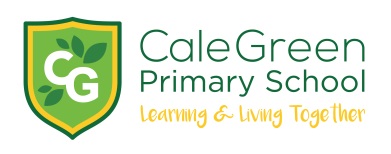 Thursday 13th June 2019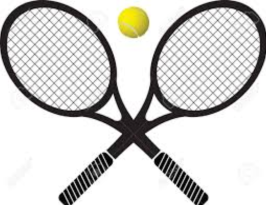 Dear Parents /Carers, Your child has been chosen to attend a Tennis Festival final at Bramhall Lane Tennis Club on Tuesday 18th June 2019. This is a great opportunity for the children as they won their first round!The children will leave school at 9:30 and will return to school at 1:30.The children will travel by car with Mr. Marshall.Please complete and return the reply slip below.Yours sincerely,                                                                         Ms S InghamPE Co-ordinatorName of Child:I give permission for my child to attend the Tennis Festival on Tuesday 18th June 2019.Emergency Contacts 1: 	Emergency Contacts 2: Medical Conditions: 	Signed:								Parent / Carer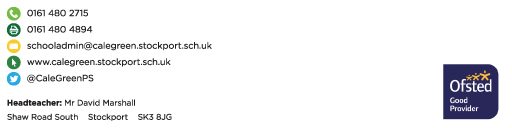 